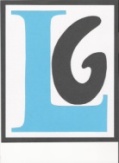 Lepařovo gymnázium Jičín, Jiráskova 30Informace pro zákonné zástupce přijatých uchazečů:Zákonní zástupci přijatých uchazečů mají od oznámení výsledků přijímacího řízení 10 pracovních dní na odevzdání zápisového lístku.V souvislosti s tím si dovolujeme požádat zákonné zástupce přijatých uchazečů, kteří jsou pro naši školu rozhodnuti, aby laskavě odevzdali zápisový lístek co nejdříve. Při osobním předání od nás následně získáte informace k výběru cizího jazyka a volitelného předmětu.Zákonné zástupce přijatých uchazečů, kteří jsou rozhodnuti odevzdat zápisový lístek na jinou školu pak chceme požádat, aby nám toto své rozhodnutí laskavě sdělili a urychlil se tak proces odvolacího řízení, na jehož výsledek čekají mnozí nepřijatí uchazeči.